РЕШЕНИЕЗаслушав информацию заместителя председателя Городской Думы Петропавловск-Камчатского городского округа, председателя Комитета 
по местному самоуправлению и межнациональным отношениям Кирносенко А.В., 
в соответствии с Регламентом Городской Думы Петропавловск-Камчатского городского округа, Городская Дума Петропавловск-Камчатского городского округаРЕШИЛА:1. Внести в решение Городской Думы Петропавловск-Камчатского городского округа от 08.11.2012 № 10-р «Об избрании заместителя председателя Городской Думы Петропавловск-Камчатского городского округа, председателя Комитета по молодежной политике, физической культуре, спорту и туризму» следующие изменения:1) наименование решения изложить в следующей редакции:«Об избрании заместителя председателя Городской Думы Петропавловск-Камчатского городского округа, председателя Комитета по бюджету и экономике»;2) текст изложить в следующей редакции: «считать избранным заместителем председателя Городской Думы Петропавловск-Камчатского городского округа, председателем Комитета 
по бюджету и экономике (осуществляющим свои полномочия на постоянной основе) Кирносенко Анатолия Владимировича, депутата Городской Думы Петропавловск-Камчатского городского округа.».2. Настоящее решение вступает в силу со дня его принятия.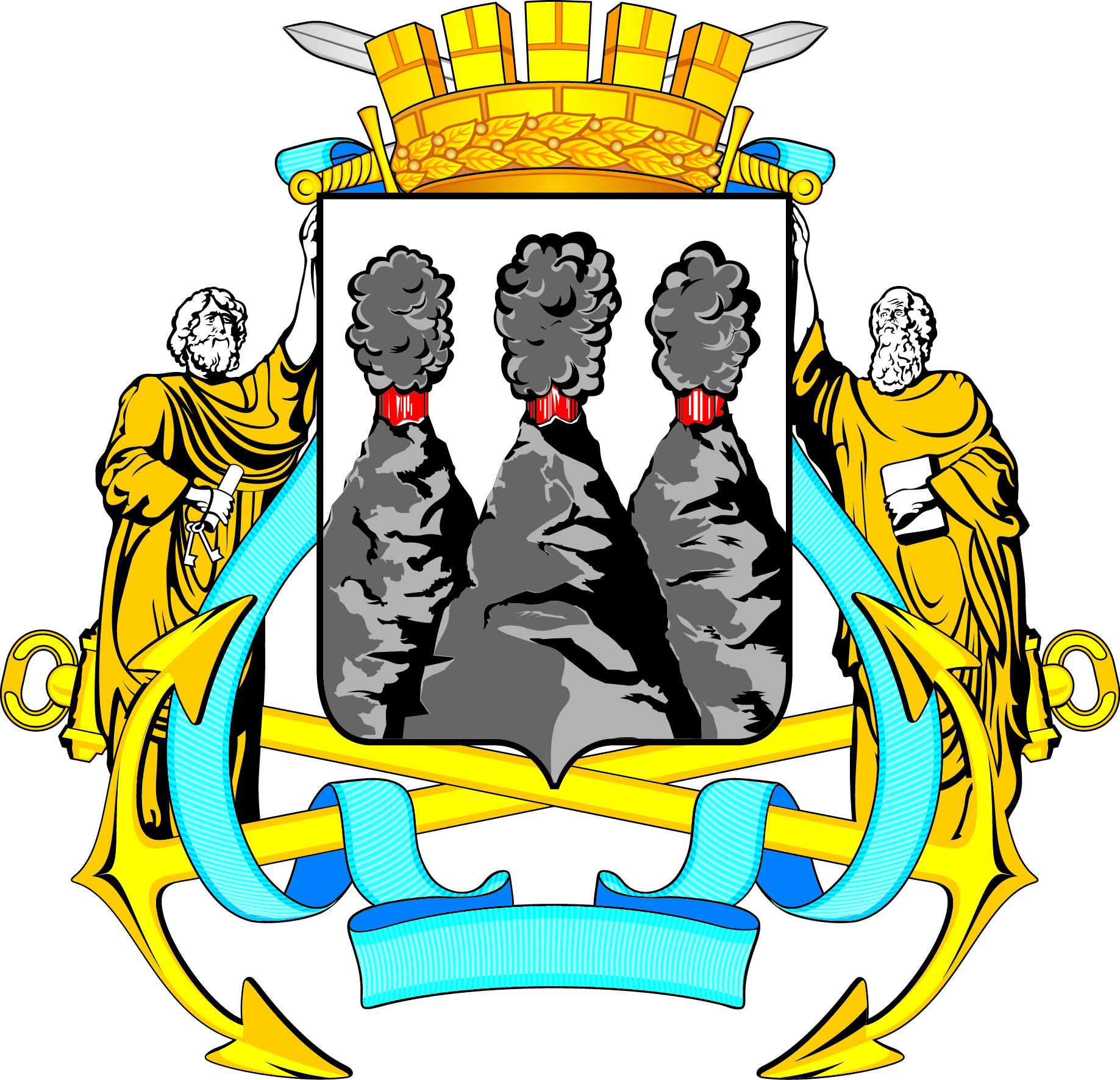 ГОРОДСКАЯ ДУМАПЕТРОПАВЛОВСК-КАМЧАТСКОГО ГОРОДСКОГО ОКРУГАот 20.04.2016 № 964-р44-я сессияг.Петропавловск-КамчатскийО внесении изменений в решение Городской Думы Петропавловск-Камчатского городского округа от 08.11.2012 № 10-р «Об избрании заместителя председателя Городской Думы Петропавловск-Камчатского городского округа, председателя Комитета по молодежной политике, физической культуре, спорту и туризму»Глава Петропавловск-Камчатского городского округа, исполняющий полномочия председателя Городской Думы      К.Г. Слыщенко